De acuerdo con las lecturas de la semana 2 las obligaciones sustanciales son pagar el impuesto, pero en la pregunta 6 me queda mal la respuesta, aunque escojo de acuerdo a la lectura la respuesta correcta,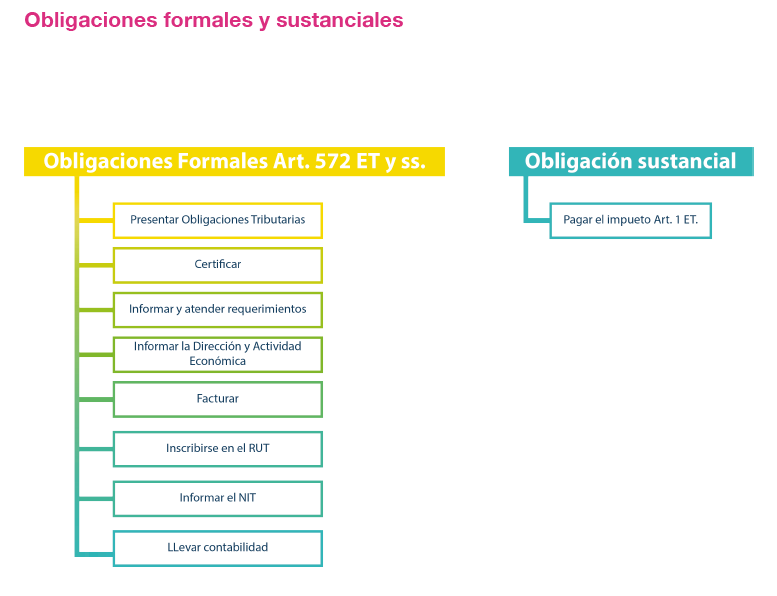 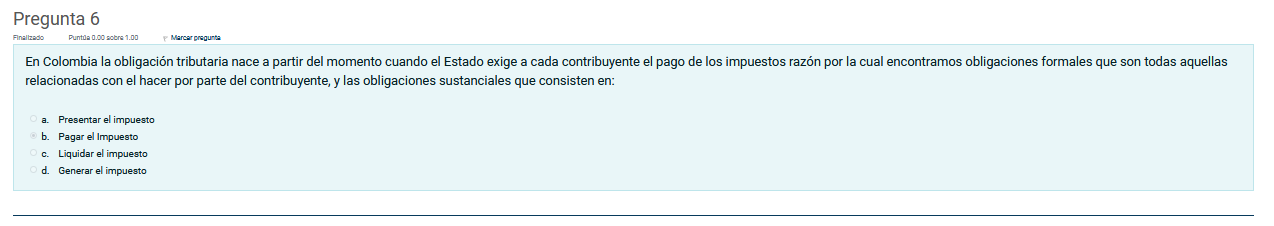 